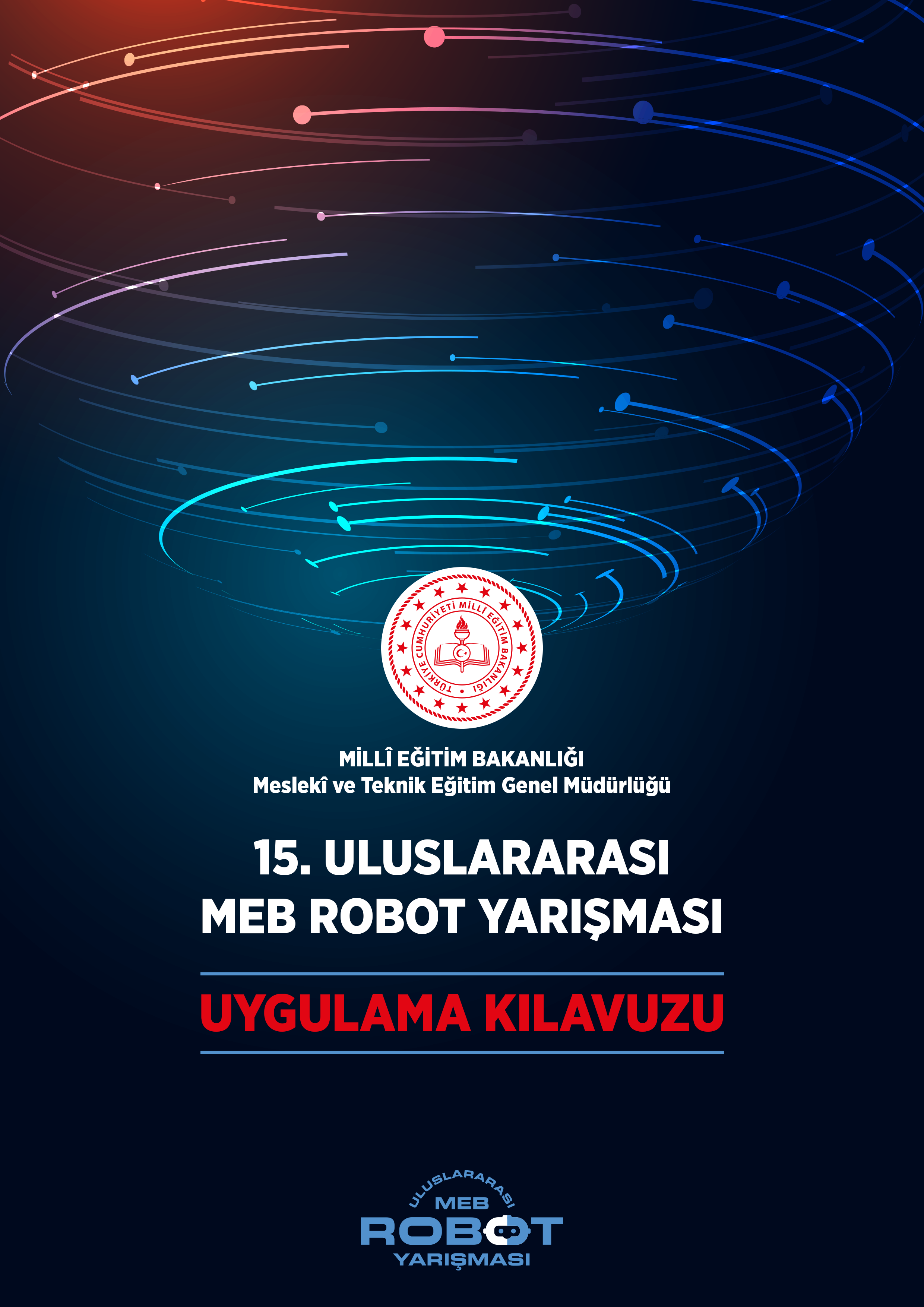 MEB Mesleki ve Teknik Eğitim Genel Müdürlüğünce 06-09 Eylül 2023 tarihleri arasında Bursa Naim Süleymanoğlu Spor Kompleksinde ortaokul ve dengi okullar, ortaöğretim ve yükseköğretim öğrencilerine yönelik düzenlenen 15. Uluslararası MEB Robot Yarışması’na; ………….sınıf …………… numaralı öğrencisi ………..……………………………………’in, …………..……..…………………………………Müdürlüğü adına katılımı konusunda …………………………………………………………… Müdürlüğü ile mutabakat sağlanmış olup yukarıda bilgileri yer alan öğrencinin yarışma ile ilgili tüm haklarından feragat ettiğimizi ve ileride yarışmayla ilgili herhangi bir hak talebinde bulunmayacağımızı beyan ederim.Yukarıda bilgileri yer alan  ……….... sınıf …………….. numaralı öğrencisi ………………………………………………………..’in, ……………………………………………  Müdürlüğü adına 15. Uluslararası MEB Robot Yarışması’na katılmasına ilişkin ……………………………………………………………Müdürlüğü ile mutabakat sağlanmış olup kurumumuz adına yarışacak olan söz konusu öğrencinin sorumluluğunun tamamen kurumumuz üzerinde olduğunu beyan ve kabul ederim.Not: Bu taahhütname, öğrencinin kayıtlı olduğu okul ve BİLSEM tarafından doldurulup imzalanacaktır. İmzalı hâli taratılarak http://robot.meb.gov.tr adresinden sisteme yüklenecektir. Yüklenmemesi hâlinde öğrenci yarışmaya kabul edilmeyecektir. Islak imzalı evrak yarışma günü kura kayıt esnasında görevlilere teslim edilecektir.Gerçek dışı beyan ve imzanın sorumluluğu, feragatnameyi doldurana ve imzalayana aittir.EK-4KİŞİSEL VERİLERİN KORUNMASI KANUNU AYDINLATMA METNİMillî Eğitim Bakanlığı Mesleki ve Teknik Eğitim Genel Müdürlüğü tarafından yapılan Uluslararası MEB Robot Yarışması (MEB ROBOT)organizasyonu tarafından kişisel verilerinizin hangi kapsamda işlenebileceği aşağıda açıklanmıştır. Kişisel veri sahipleri;aşağıda belirtilen amaçlar dâhilinde 6698 sayılı Kişisel Verilerin Korunması Kanunu (KVKK) ve MEB ROBOT’un tabi olduğu diğer mevzuat hükümleri gereğince kişisel verileri toplanan, işlenen ve aktarılan kişilerdir.MEB ROBOT, kişisel verilerin güvenliği hususuna azami hassasiyet göstermektedir. Kişisel veriler aşağıda izah edildiği şekilde ve mevzuattabelirtilen sınırlar çerçevesinde işlenmektedir.1. Veri Sorumlusu Kişisel veriler, KVKK kapsamında MEB ROBOT tarafından işlenecek olup MEB ROBOTveri sorumlusu olarak kabul edilecektir.Bu kapsamda MEB ROBOT,başta kişisel verilerin gizliliği olmak üzeretemel hak ve özgürlüklerin korunması amacıyla düzenlenen Kanun ve Yönetmelikler gereğince kişisel verilerin hukuka aykırı olarak işlenmesini, kişisel verilere erişilmesini önlemek ve verilerin muhafazasını sağlamak içingerekli teknik ve idari tedbirleri alacaktır.2. Kişisel Verileri Toplama, İşleme ve İşleme AmaçlarıKişisel veriler, MEB ROBOT tarafından sağlanan olanaklar ve yarışmalara bağlı olarak değişkenlik gösterebilmektedir. Kişisel veriler;otomatik ya da otomatik olmayan yöntemlerle, onay ve/veya imzayla düzenlenen işlemlere ilişkin tüm yarışma şartnameleri/bilgilendirme formları ve diğer belgelerle,MEB ROBOT Yarışmasıbirim ve bölümleri, internet sitesi, sosyal medya mecraları, mobil uygulamalar ve benzeri vasıtalarla sözlü, yazılı ya da elektronik olarak toplanabilecektir.MEB ROBOT hizmetlerini kullanmak amacıyla çağrı merkezleri veya internet sayfası kullanıldığında MEB ROBOT tarafından düzenlenen yarışmalara, soru cevap toplantılarına, eğitim, seminer veya organizasyonlara katılım sağlandığında kişisel veriler açık rıza onayı alınarak işlenebilecektir.Robot yarışmalarına kurumsal veya takım olarak başvuran ekipler ile MEB ROBOT organizasyonunda görevli kişilerin verileri; KVKK’nın temel ilkelerine ve 5. ve 6. maddelerinde belirtilen kişisel veri işleme şartları ve amaçlarına uygun olarak MEB ROBOT tarafından işlenebilecektir.Kişisel verileri toplamakta aşağıdaki amaçlar hedeflenmiştir:MEB ROBOT katılımcılarının turnikelerden veya belirlenen yerlerden giriş çıkışlarını kontrol etmek, MEB ROBOT yarışmalarının yürütülmesiamacıyla tüzel kişi/firmalara paylaşım ile basılı kâğıt veya dijital yöntemler yoluyla kullanmakMEB ROBOT yarışmalarının başvuru kaydını oluşturmak,başvuranların nitelik ve deneyimlerini saptamak, sağlanan olanaklar hakkında bilgi vermek, yarışma sürecinde rapor aşamalarını belirtmek, eleme, final, teknik geziler, soru cevap toplantıları, eğitim programları hakkında bilgi vermek, duyuru yapmak için iletişim kurmak MEB ROBOT, Teknoloji ve Sanayi Bakanlığı,Türkiye Bilimsel ve Teknolojik Araştırma Kurumu (TÜBİTAK), TİKA, TEKNOFEST, RIDERS ve diğer paydaşlar ile bu paydaşlarda görev yapan gerçek kişiler ve diğer katılımcılarla iletişime geçmek ve bu paydaşların yarışmacılar arasından dereceye girenlere ödül ve hediye ödemelerini KVKK’nın 8. ve 9. maddelerine uygun olarak gerçekleştirmelerini sağlamak ç.	5202 sayılı Savunma Sanayii Güvenliği Kanunu, 5188 sayılı Özel Güvenlik Hizmetlerine Dair Kanun ve ilgili mevzuat kapsamında MEB ROBOT yerleşkesine gelen ziyaretçilerin kişisel verilerini güvenliği sağlamak amacıyla kimlik bilgisi ve güvenlik kamera görüntüsü ile elde etmek3. İşlenen Kişisel Verilerin Kimlere ve Hangi Amaçla AktarılabileceğiMEB ROBOTtarafından toplanan kişisel veriler; KVKK’da belirtilen kişisel veri işleme şartlarından kanunlarda öngörme, hukuki yükümlülüğün yerine getirilmesi ve sözleşmenin ifası hukuki sebepleri kapsamında ve işbu dokümanda belirtilmiş amaçlarla sınırlı olarakMEB ROBOT’un paydaşları, tedarikçileri, danışmanları, MEB ROBOT yetkilileri, hukuken bilgi almaya yetkili kamu kurum ve kuruluşları ve hukuken yetkili özel hukuk/kamu hukuk tüzel kişilerine aktarabilecektir.MEB ROBOT; MEB ROBOT hizmetlerinden faydalanmak için gerekli çalışmaların ilgili iş birimleri tarafından yapılması, MEB ROBOT’un ve MEB ROBOT ile iş ilişkisi içinde olan kişilerin hukuki ve ticari güvenliğinin temini (MEB ROBOT tarafından yürütülen iletişime yönelik idari operasyonlar, MEB ROBOT’a ait lokasyonların fiziksel güvenliğini ve denetimini sağlamak, hukuki uyum süreci, mali işler vb.), MEB ROBOT’un ticari ve iş stratejilerinin belirlenmesi ve uygulanması, MEB ROBOT insan kaynakları politikalarının yürütülmesi amacıyla kişisel verileri TÜBİTAK, TİKA, TEKNOFESTve diğer MEB ROBOT paydaşlarına aktarabilecektir.4. Kişisel Verileri Toplama Yöntemi ve Hukuki NedenleriKişisel veriler; yukarıda yer verilen amaçlar doğrultusunda hizmetlerin sunulabilmesi ve bu kapsamda MEB ROBOT’un sözleşme ve yasadan doğan mesuliyetlerini eksiksiz ve doğru bir şekilde yerine getirebilmesi amacı ile sözlü, yazılı ya da elektronik olarak elde edilmektedir.Bu yöntemlerle toplanan kişisel veriler; KVKK tarafından öngörülen temel ilkelere uygun olarak KVKK’da belirtilen kişisel veri işleme şartlarından kanunlarda öngörme, hukuki yükümlülüğün yerine getirilmesi ve sözleşmenin ifası hukuki sebepleri ve bu metnin 2 ve 3 numaralı maddelerinde belirtilen amaçlarla işlenmektedir.5. İlgili Kişilerin KVKK’nın 11. maddesinde Sayılan HaklarıKişisel verisi işlenen gerçek kişilerin KVKK’nın 11. maddesi uyarınca sahip olduğu haklar aşağıdaki gibidir:Kişisel verilerinin işlenip işlenmediğini öğrenmeKişisel verileri işlenmişse buna ilişkin bilgi talep etmeKişisel verilerinin işlenme amacını ve bunların amacına uygun kullanılıp kullanılmadığını öğrenmeYurt içinde veya yurt dışında kişisel verilerinin aktarıldığı üçüncü kişileri bilmeKişisel verilerinin eksik veya yanlış işlenmesi hâlinde bunların düzeltilmesini isteme ve bu kapsamda yapılan işlemin kişisel verilerinin aktarıldığı üçüncü kişilere bildirilmesini isteme,KVKK’nın ve ilgili diğer kanun hükümlerine uygun olarak işlenmesine rağmen işlenmesini gerektiren sebeplerin ortadan kalkması hâlinde kişisel verilerinin silinmesini veya yok edilmesini isteme ve bu kapsamda yapılan işlemin kişisel verilerin aktarıldığı üçüncü kişilere bildirilmesini istemeİşlenen verilerininözellikle otomatik sistemler vasıtasıyla analiz edilmesi suretiyle kişinin kendisi aleyhine bir sonucun ortaya çıkmasına itiraz etmeKişisel verilerinin kanuna aykırı olarak işlenmesi nedeniyle zarara uğraması hâlinde zararın giderilmesini talep etmeYukarıda sıralanan haklara yönelik başvurular, başvuranın kimliğini tespit edici gerekli bilgiler ile KVKK’nın 11. maddesinde belirtilen haklardan kullanılması talep edilen haklara yönelik açıklamaları içeren talebi için http://robot.meb.gov.tr internet adresinde yer alan Veri Sahibi Başvuru Formu doldurulmalıdır. Bu formun imzalı bir nüshası “MEB ROBOT Yarışması Millî Eğitim Bakanlığı Mesleki ve Teknik Eğitim Genel Müdürlüğü Öğrenci İşleri ve Sosyal Etkinlikler Daire Başkanlığı 1. Kat A Blok Atatürk Bulvarı No:98 06648 Bakanlıklar Ankara, TÜRKİYE” adresine kimliği tespit edici belgeler ile bizzat elden teslim edilmeli veya noter kanalı ile, robotyarismasi@meb.gov.tr adresine elektronik imzalı belgeyle veya KVKK’da belirtilen diğer yöntemlerle gönderilmelidir.MEB ROBOT, talebi otuz (30) gün içinde ücretsiz olarak sonuçlandıracaktır. İşlemin ayrıca bir maliyeti gerektirmesi hâlinde Kişisel Verileri Koruma Kurulu tarafından belirlenen tarifedeki ücret alınacaktır.Başvurular Türkçe yapılmalıdır. Başvurularda adı, soyadı; başvuru yazılı ise imza; Türkiye Cumhuriyeti vatandaşları için T.C. kimlik numarası; yabancılar için uyruğu, pasaport numarası/kimlik numarası; tebligata esas yerleşim yeri veya iş yeri adresi; varsa bildirime esas elektronik posta adresi, telefon veya faks numarası ve talep konusu bulunması zorunludur.Kişisel verisi işlenen ilgili kişinin sahip olduğu ve yukarıda belirtilen hakları kullanmak için yapacağı ve kullanmayı talep ettiği hakka ilişkin açıklamaları içeren başvuruda talep ettiği hususun açık ve anlaşılır olması, talep ettiği konunun şahsı ile ilgili olması veya başkası adına hareket ediyor ise bu konuda özel olarak yetkili olması ve yetkisini belgelendirmesi, başvurunun kimlik ve adres bilgilerini içermesi ve başvuruya kimliğini tespit edici belgelerini eklemesi gerekmektedir.İşbu Kişisel Verilerin Korunması Kanunu Aydınlatma Metni (EK 6), Millî Eğitim Bakanlığı tarafından KVKK kapsamında “Veri Sorumlusu” sıfatıyla bildirilmiştir.MİLLÎEĞİTİMBAKANLIĞIAydınlatmaMetniBuaydınlatmametni,6698sayılıKişiselVerilerinKorunmasıKanunu’nun10. maddesiile AydınlatmaYükümlülüğününYerineGetirilmesindeUyulacakUsulveEsaslarHakkındaTebliğ kapsamındaverisorumlususıfatıylaMillî Eğitim Bakanlığı Mesleki ve Teknik Eğitim Genel Müdürlüğü Uluslararası MEB Robot Yarışması Organizasyonutarafındanhazırlanmıştır.Kurumumuzcasizveöğrencinizeaitgörselveişitselkişiselverilereğitimveöğretimsüreçleri kapsamındadüzenlenenfaaliyetlerinkamuoyuilepaylaşımıvetanıtımıamacıyla6698sayılıKanun’un5.maddesinin1.fıkrasıgereğiilgilikişinin“açıkrızasınınalınması”işlemeşartınadayalıolarak otomatikveyaotomatikolmayanyollaişlenecektir.Kurumumuzlapaylaşılan kişiselveriler,yalnızcahukukiuyuşmazlıkların giderilmesiveyailgili mevzuatgereğitalepedilmesihâlindeadlimakamlar/ilgilikurumve kuruluşlaraaktarılabilecektir.SözkonusuKanun’un“ilgilikişininhakları”nıdüzenleyen11.maddesikapsamındaki taleplerinizi“VeriSorumlusunaBaşvuruUsulveEsaslarıHakkındaTebliğ”egöreMEB ROBOT Yarışması Millî Eğitim Bakanlığı Mesleki ve Teknik Eğitim Genel Müdürlüğü Öğrenci İşleri ve Sosyal Etkinlikler Daire Başkanlığı 1. Kat A Blok Atatürk Bulvarı No:98 06648 Bakanlıklar Ankara, TÜRKİYEadresine yazılıolarakiletebilirsiniz.AÇIKRIZAONAYI6698sayılıKişiselVerilerinKorunmasıKanunukapsamındatarafımagereklibilgilendirme yapılmıştır.Budoğrultudaişlendiğibelirtilenbanave…………………………………..okulunda öğrenimgören…………………………………..T.C.kimliknumaralıvelisi/birincidereceyakını bulunduğum………………………………………….adlıöğrenciyeaitgörselveişitselkişisel verilerimiz;MEBROBOT yarışmasındadüzenlenenfaaliyet/etkinliklerinkamuoyuile paylaşımıve tanıtımıamacıylaöğrenciminöğrenimgördüğüeğitimkurumudâhilBakanlığınmerkezve taşra teşkilatıresmîinternetsiteleri, paydaş kurum ve kuruluşlarilesosyalmedyahesaplarındapaylaşılmasına;Onay veriyorum 	Onay vermiyorum…..../……/2023Velisinin/1.Derece YakınınınVERİ SAHİBİ BAŞVURU FORMUGenel Açıklamalar6698 sayılı Kişisel Verilerin Korunması Kanunu’nda (KVKK) ilgili kişi olarak tanımlanan kişisel veri sahiplerine (başvuru sahibi) KVKK’nın 11. maddesinde kişisel verilerinin işlenmesine ilişkin taleplerde bulunma hakkı tanınmıştır.KVKK’nın13.maddesinin1.fıkrasıuyarıncaverisorumlusuolankurumumuza buhaklarailişkinyapılacakbaşvurularınyazılıolarakveKişiselVerilerinKorunmasıKurulu (Kurul)tarafındanbelirlenenaşağıdakiyöntemlerleiletilmesigerekmektedir.Bu çerçevede yazılı olarak kurumumuza yapılacak başvurular, işbu formun çıktısı alınarak;Başvurusahibininşahsenbaşvurusuile,Notervasıtasıyla,İadeli taahhütlü posta yoluyla,Başvuru sahibi tarafından 5070 sayılı Elektronik İmza Kanunu’nda tanımlı “güvenli elektronik imza” ile imzalanarak robotyarismasi@meb.gov.tr elektronik posta adresine gönderilmeksuretiyle iletilebilecektir.YazılıBaşvurularınTarafımızaUlaştırılmasınaİlişkinBaşvuruKanallarıTarafımıza iletilmiş başvurular KVKK’nın 13. maddesinin 2. fıkrası gereğince talebin ulaştığı tarihten itibaren otuz gün içinde yanıtlanacaktır. Yanıtlar KVKK’nın 13. maddesi hükmü gereğince yazılı veya elektronik ortamdan başvuru sahibine ulaştırılacaktır.Başvuru Sahibi İletişim Bilgileri*Yukarıdaki bilgiler Veri Sorumlusuna Başvuru Usul ve Esasları Hakkında Tebliğ uyarınca alınmaktadır.Lütfen Kurumumuzla Olan İlişkinizi Belirtiniz.Lütfen KVKKkapsamındaki talebinizi detaylı olarak belirtiniz.…………………..…………….……………………………….……………………………….……………………………………………………………………………..…………….……………………………….……………………………….……………………………………………………………………………..…………….……………………………….……………………………….……………………………………………………………………………..…………….……………………………….……………………………….……………………………………………………………………………..…………….……………………………….……………………………….……………………………………………………………………………..…………….……………………………….……………………………….……………………………………………………………………………..…………….……………………………….……………………………….……………………………………………………………………………..…………….……………………………….……………………………….……………………………………………………………………………..…………….……………………………….……………………………….……………………………………………………………………………..…………….……………………………….……………………………….……………………………………………………………………………..…………….……………………………….……………………………….……………………………………………………………………………..…………….……………………………….……………………………….…………………………………………………………Ç. Lütfen başvurunuza vereceğimiz yanıtın tarafınıza bildirilme yöntemini seçiniz.Adresime gönderilmesiniistiyorum.E-posta adresime gönderilmesiniistiyorum.(E-posta yöntemi seçilmesi hâlinde daha hızlı yanıt verilecektir.)Elden teslim almak istiyorum.(Vekâletenteslimalınmasıdurumundanotertasdiklivekâletnameveyayetkibelgesiolması gerekmektedir.)Hukuka aykırı ve haksız bir şekilde veri paylaşımından kaynaklanabilecek hukuki risklerin bertaraf edilmesi ve kişisel verilerin güvenliğinin sağlanması amacıyla kimlik ve yetki tespiti için kurumumuz, ek evrak ve bilgi (nüfus cüzdanı, sürücü belgesi, resmî kimlik yerine geçen diğer belgeler vb.) talep etme hakkını saklı tutar. Kurumumuz, form kapsamında iletilen taleplere ilişkin bilgilerin doğru ve güncel olmaması ya da yetkisiz bir başvuru yapılması hâlinde mesuliyet kabul etmemektedir. Yapılan başvurular Veri Sorumlusuna Başvuru Usul ve Esasları Hakkında Tebliğ’in 6. maddesinin 5. bendi ve 7. maddesine uygun olarak ücretlendirilecektir.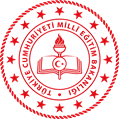 15. ULUSLARARASI MEB ROBOT YARIŞMASI BAŞVURU FORMU(ROBOT RAPORU)15. ULUSLARARASI MEB ROBOT YARIŞMASI BAŞVURU FORMU(ROBOT RAPORU)15. ULUSLARARASI MEB ROBOT YARIŞMASI BAŞVURU FORMU(ROBOT RAPORU)15. ULUSLARARASI MEB ROBOT YARIŞMASI BAŞVURU FORMU(ROBOT RAPORU)EK-1EK-1U  Y  A  R  IYarışmanın kura kayıt işlemi başvuru formu ile gerçekleştirileceğinden; ortaokul ve dengi okullar, BİLSEM, ortaöğretim okulları ve meslek yüksekokullarının müdürlüklerince, üniversitelerde anabilim dalı başkanlıklarınca imzalanıp mühürlenen başvuru formunun çıktısı …………………….. tarihinde ………….. saatleri arasında ekip danışmalarınca yarışma salonundaki kayıt yetkililerine teslim edilecektir. Başvuru formunu okul/kurumlarınca onaylatmayan ekiplerin başvurusu kabul edilmeyecektir. Kura kaydı esnasında yarışmacı ekipler robotlarını/projelerini yanlarında bulunduracaktır. Robotlarını/projelerini yanlarında bulundurmayan ekibin kura kaydıyapılmayacak ve ekip yarışmaya alınmayacaktır.Kullanıcı Bilgileri Robot Bilgileri Katılımcı Grup Bilgileri U  Y  A  R  IYarışmanın kura kayıt işlemi başvuru formu ile gerçekleştirileceğinden; ortaokul ve dengi okullar, BİLSEM, ortaöğretim okulları ve meslek yüksekokullarının müdürlüklerince, üniversitelerde anabilim dalı başkanlıklarınca imzalanıp mühürlenen başvuru formunun çıktısı …………………….. tarihinde ………….. saatleri arasında ekip danışmalarınca yarışma salonundaki kayıt yetkililerine teslim edilecektir. Başvuru formunu okul/kurumlarınca onaylatmayan ekiplerin başvurusu kabul edilmeyecektir. Kura kaydı esnasında yarışmacı ekipler robotlarını/projelerini yanlarında bulunduracaktır. Robotlarını/projelerini yanlarında bulundurmayan ekibin kura kaydıyapılmayacak ve ekip yarışmaya alınmayacaktır.Kullanıcı Bilgileri Robot Bilgileri Katılımcı Grup Bilgileri U  Y  A  R  IYarışmanın kura kayıt işlemi başvuru formu ile gerçekleştirileceğinden; ortaokul ve dengi okullar, BİLSEM, ortaöğretim okulları ve meslek yüksekokullarının müdürlüklerince, üniversitelerde anabilim dalı başkanlıklarınca imzalanıp mühürlenen başvuru formunun çıktısı …………………….. tarihinde ………….. saatleri arasında ekip danışmalarınca yarışma salonundaki kayıt yetkililerine teslim edilecektir. Başvuru formunu okul/kurumlarınca onaylatmayan ekiplerin başvurusu kabul edilmeyecektir. Kura kaydı esnasında yarışmacı ekipler robotlarını/projelerini yanlarında bulunduracaktır. Robotlarını/projelerini yanlarında bulundurmayan ekibin kura kaydıyapılmayacak ve ekip yarışmaya alınmayacaktır.Kullanıcı Bilgileri Robot Bilgileri Katılımcı Grup Bilgileri U  Y  A  R  IYarışmanın kura kayıt işlemi başvuru formu ile gerçekleştirileceğinden; ortaokul ve dengi okullar, BİLSEM, ortaöğretim okulları ve meslek yüksekokullarının müdürlüklerince, üniversitelerde anabilim dalı başkanlıklarınca imzalanıp mühürlenen başvuru formunun çıktısı …………………….. tarihinde ………….. saatleri arasında ekip danışmalarınca yarışma salonundaki kayıt yetkililerine teslim edilecektir. Başvuru formunu okul/kurumlarınca onaylatmayan ekiplerin başvurusu kabul edilmeyecektir. Kura kaydı esnasında yarışmacı ekipler robotlarını/projelerini yanlarında bulunduracaktır. Robotlarını/projelerini yanlarında bulundurmayan ekibin kura kaydıyapılmayacak ve ekip yarışmaya alınmayacaktır.Kullanıcı Bilgileri Robot Bilgileri Katılımcı Grup Bilgileri U  Y  A  R  IYarışmanın kura kayıt işlemi başvuru formu ile gerçekleştirileceğinden; ortaokul ve dengi okullar, BİLSEM, ortaöğretim okulları ve meslek yüksekokullarının müdürlüklerince, üniversitelerde anabilim dalı başkanlıklarınca imzalanıp mühürlenen başvuru formunun çıktısı …………………….. tarihinde ………….. saatleri arasında ekip danışmalarınca yarışma salonundaki kayıt yetkililerine teslim edilecektir. Başvuru formunu okul/kurumlarınca onaylatmayan ekiplerin başvurusu kabul edilmeyecektir. Kura kaydı esnasında yarışmacı ekipler robotlarını/projelerini yanlarında bulunduracaktır. Robotlarını/projelerini yanlarında bulundurmayan ekibin kura kaydıyapılmayacak ve ekip yarışmaya alınmayacaktır.Kullanıcı Bilgileri Robot Bilgileri Katılımcı Grup Bilgileri U  Y  A  R  IYarışmanın kura kayıt işlemi başvuru formu ile gerçekleştirileceğinden; ortaokul ve dengi okullar, BİLSEM, ortaöğretim okulları ve meslek yüksekokullarının müdürlüklerince, üniversitelerde anabilim dalı başkanlıklarınca imzalanıp mühürlenen başvuru formunun çıktısı …………………….. tarihinde ………….. saatleri arasında ekip danışmalarınca yarışma salonundaki kayıt yetkililerine teslim edilecektir. Başvuru formunu okul/kurumlarınca onaylatmayan ekiplerin başvurusu kabul edilmeyecektir. Kura kaydı esnasında yarışmacı ekipler robotlarını/projelerini yanlarında bulunduracaktır. Robotlarını/projelerini yanlarında bulundurmayan ekibin kura kaydıyapılmayacak ve ekip yarışmaya alınmayacaktır.Kullanıcı Bilgileri Robot Bilgileri Katılımcı Grup Bilgileri U  Y  A  R  IYarışmanın kura kayıt işlemi başvuru formu ile gerçekleştirileceğinden; ortaokul ve dengi okullar, BİLSEM, ortaöğretim okulları ve meslek yüksekokullarının müdürlüklerince, üniversitelerde anabilim dalı başkanlıklarınca imzalanıp mühürlenen başvuru formunun çıktısı …………………….. tarihinde ………….. saatleri arasında ekip danışmalarınca yarışma salonundaki kayıt yetkililerine teslim edilecektir. Başvuru formunu okul/kurumlarınca onaylatmayan ekiplerin başvurusu kabul edilmeyecektir. Kura kaydı esnasında yarışmacı ekipler robotlarını/projelerini yanlarında bulunduracaktır. Robotlarını/projelerini yanlarında bulundurmayan ekibin kura kaydıyapılmayacak ve ekip yarışmaya alınmayacaktır.Kullanıcı Bilgileri Robot Bilgileri Katılımcı Grup Bilgileri U  Y  A  R  IYarışmanın kura kayıt işlemi başvuru formu ile gerçekleştirileceğinden; ortaokul ve dengi okullar, BİLSEM, ortaöğretim okulları ve meslek yüksekokullarının müdürlüklerince, üniversitelerde anabilim dalı başkanlıklarınca imzalanıp mühürlenen başvuru formunun çıktısı …………………….. tarihinde ………….. saatleri arasında ekip danışmalarınca yarışma salonundaki kayıt yetkililerine teslim edilecektir. Başvuru formunu okul/kurumlarınca onaylatmayan ekiplerin başvurusu kabul edilmeyecektir. Kura kaydı esnasında yarışmacı ekipler robotlarını/projelerini yanlarında bulunduracaktır. Robotlarını/projelerini yanlarında bulundurmayan ekibin kura kaydıyapılmayacak ve ekip yarışmaya alınmayacaktır.Kullanıcı Bilgileri Robot Bilgileri Katılımcı Grup Bilgileri U  Y  A  R  IYarışmanın kura kayıt işlemi başvuru formu ile gerçekleştirileceğinden; ortaokul ve dengi okullar, BİLSEM, ortaöğretim okulları ve meslek yüksekokullarının müdürlüklerince, üniversitelerde anabilim dalı başkanlıklarınca imzalanıp mühürlenen başvuru formunun çıktısı …………………….. tarihinde ………….. saatleri arasında ekip danışmalarınca yarışma salonundaki kayıt yetkililerine teslim edilecektir. Başvuru formunu okul/kurumlarınca onaylatmayan ekiplerin başvurusu kabul edilmeyecektir. Kura kaydı esnasında yarışmacı ekipler robotlarını/projelerini yanlarında bulunduracaktır. Robotlarını/projelerini yanlarında bulundurmayan ekibin kura kaydıyapılmayacak ve ekip yarışmaya alınmayacaktır.Kullanıcı Bilgileri Robot Bilgileri Katılımcı Grup Bilgileri 15. ULUSLARARASI MEB ROBOT YARIŞMASI TAAHHÜTNAME15. ULUSLARARASI MEB ROBOT YARIŞMASI TAAHHÜTNAME15. ULUSLARARASI MEB ROBOT YARIŞMASI TAAHHÜTNAMEEK-2EK-2EK-206-09Eylül 2023 tarihleri arasında Bursa Naim Süleymanoğlu Spor Kompleksinde MEB Mesleki ve Teknik Eğitim Genel Müdürlüğü tarafından TÜBİTAK, TEKNOFEST ve TİKA işbirliğinde düzenlenecek ortaokul ve dengi okullar ile ortaöğretim ve yükseköğretim öğrencilerine yönelik“15. Uluslararası MEB Robot Yarışması”na katılacağım.Anılan tarihler arasında yarışma görevlilerinin/danışmanımın verdiği talimatlara uyacağımı, yarışma ile ilgili resim ve video kayıtlarının sosyal medyada yayınlamasına izin verdiğimi, herhangi bir sağlık sorunu ve rahatsızlığımın olmadığını, ulaşım esnasında doğabilecek her türlü riski kabul ettiğimi, çıktı olarak kabul edilecek her türlü ürünün yazılı ve görsel medya ve basında yayınlanması ve yayınlanmasındaki hakların Millî Eğitim Bakanlığına ait olduğunu, yarışma ile ilgili tüm SMS ve e-posta iletilerini almayı kabul ettiğimi, bu konularda herhangi bir hak talep etmeyeceğimi kabul ve taahhüt ederim.Not: Bu taahhütname, yarışmacı tarafından doldurulacaktır. İmzalı hâli taratılarak http://robot.meb.gov.tr adresinden sisteme yüklenmesi gerekmektedir. Aksi hâlde öğrenci yarışmaya kabul edilmeyecektir. Islak imzalı evrak yarışma günü kura kayıt esnasında görevlilere teslim edilecektir. Gerçek dışı beyan ve imzanın sorumluluğu, taahhütnameyi doldurana ve imzalayana aittir. 18 yaşından küçük yarışmacıların velisi tarafından da imzalanacaktır. Velisi bulunduğum ................................................................’nın 06-09 Eylül 2023 tarihleri arasında Bursa Naim Süleymanoğlu Spor Kompleksinde MEB Mesleki ve Teknik Eğitim Genel Müdürlüğü tarafından TÜBİTAK, TEKNOFEST ve TİKA iş birliğinde düzenlenen ortaokul ve dengi okullar ile ortaöğretim ve yükseköğretim öğrencilerine yönelik “15. Uluslararası MEB Robot Yarışması”na katılmasına izin veriyorum.06-09Eylül 2023 tarihleri arasında Bursa Naim Süleymanoğlu Spor Kompleksinde MEB Mesleki ve Teknik Eğitim Genel Müdürlüğü tarafından TÜBİTAK, TEKNOFEST ve TİKA işbirliğinde düzenlenecek ortaokul ve dengi okullar ile ortaöğretim ve yükseköğretim öğrencilerine yönelik“15. Uluslararası MEB Robot Yarışması”na katılacağım.Anılan tarihler arasında yarışma görevlilerinin/danışmanımın verdiği talimatlara uyacağımı, yarışma ile ilgili resim ve video kayıtlarının sosyal medyada yayınlamasına izin verdiğimi, herhangi bir sağlık sorunu ve rahatsızlığımın olmadığını, ulaşım esnasında doğabilecek her türlü riski kabul ettiğimi, çıktı olarak kabul edilecek her türlü ürünün yazılı ve görsel medya ve basında yayınlanması ve yayınlanmasındaki hakların Millî Eğitim Bakanlığına ait olduğunu, yarışma ile ilgili tüm SMS ve e-posta iletilerini almayı kabul ettiğimi, bu konularda herhangi bir hak talep etmeyeceğimi kabul ve taahhüt ederim.Not: Bu taahhütname, yarışmacı tarafından doldurulacaktır. İmzalı hâli taratılarak http://robot.meb.gov.tr adresinden sisteme yüklenmesi gerekmektedir. Aksi hâlde öğrenci yarışmaya kabul edilmeyecektir. Islak imzalı evrak yarışma günü kura kayıt esnasında görevlilere teslim edilecektir. Gerçek dışı beyan ve imzanın sorumluluğu, taahhütnameyi doldurana ve imzalayana aittir. 18 yaşından küçük yarışmacıların velisi tarafından da imzalanacaktır. Velisi bulunduğum ................................................................’nın 06-09 Eylül 2023 tarihleri arasında Bursa Naim Süleymanoğlu Spor Kompleksinde MEB Mesleki ve Teknik Eğitim Genel Müdürlüğü tarafından TÜBİTAK, TEKNOFEST ve TİKA iş birliğinde düzenlenen ortaokul ve dengi okullar ile ortaöğretim ve yükseköğretim öğrencilerine yönelik “15. Uluslararası MEB Robot Yarışması”na katılmasına izin veriyorum.06-09Eylül 2023 tarihleri arasında Bursa Naim Süleymanoğlu Spor Kompleksinde MEB Mesleki ve Teknik Eğitim Genel Müdürlüğü tarafından TÜBİTAK, TEKNOFEST ve TİKA işbirliğinde düzenlenecek ortaokul ve dengi okullar ile ortaöğretim ve yükseköğretim öğrencilerine yönelik“15. Uluslararası MEB Robot Yarışması”na katılacağım.Anılan tarihler arasında yarışma görevlilerinin/danışmanımın verdiği talimatlara uyacağımı, yarışma ile ilgili resim ve video kayıtlarının sosyal medyada yayınlamasına izin verdiğimi, herhangi bir sağlık sorunu ve rahatsızlığımın olmadığını, ulaşım esnasında doğabilecek her türlü riski kabul ettiğimi, çıktı olarak kabul edilecek her türlü ürünün yazılı ve görsel medya ve basında yayınlanması ve yayınlanmasındaki hakların Millî Eğitim Bakanlığına ait olduğunu, yarışma ile ilgili tüm SMS ve e-posta iletilerini almayı kabul ettiğimi, bu konularda herhangi bir hak talep etmeyeceğimi kabul ve taahhüt ederim.Not: Bu taahhütname, yarışmacı tarafından doldurulacaktır. İmzalı hâli taratılarak http://robot.meb.gov.tr adresinden sisteme yüklenmesi gerekmektedir. Aksi hâlde öğrenci yarışmaya kabul edilmeyecektir. Islak imzalı evrak yarışma günü kura kayıt esnasında görevlilere teslim edilecektir. Gerçek dışı beyan ve imzanın sorumluluğu, taahhütnameyi doldurana ve imzalayana aittir. 18 yaşından küçük yarışmacıların velisi tarafından da imzalanacaktır. Velisi bulunduğum ................................................................’nın 06-09 Eylül 2023 tarihleri arasında Bursa Naim Süleymanoğlu Spor Kompleksinde MEB Mesleki ve Teknik Eğitim Genel Müdürlüğü tarafından TÜBİTAK, TEKNOFEST ve TİKA iş birliğinde düzenlenen ortaokul ve dengi okullar ile ortaöğretim ve yükseköğretim öğrencilerine yönelik “15. Uluslararası MEB Robot Yarışması”na katılmasına izin veriyorum.06-09Eylül 2023 tarihleri arasında Bursa Naim Süleymanoğlu Spor Kompleksinde MEB Mesleki ve Teknik Eğitim Genel Müdürlüğü tarafından TÜBİTAK, TEKNOFEST ve TİKA işbirliğinde düzenlenecek ortaokul ve dengi okullar ile ortaöğretim ve yükseköğretim öğrencilerine yönelik“15. Uluslararası MEB Robot Yarışması”na katılacağım.Anılan tarihler arasında yarışma görevlilerinin/danışmanımın verdiği talimatlara uyacağımı, yarışma ile ilgili resim ve video kayıtlarının sosyal medyada yayınlamasına izin verdiğimi, herhangi bir sağlık sorunu ve rahatsızlığımın olmadığını, ulaşım esnasında doğabilecek her türlü riski kabul ettiğimi, çıktı olarak kabul edilecek her türlü ürünün yazılı ve görsel medya ve basında yayınlanması ve yayınlanmasındaki hakların Millî Eğitim Bakanlığına ait olduğunu, yarışma ile ilgili tüm SMS ve e-posta iletilerini almayı kabul ettiğimi, bu konularda herhangi bir hak talep etmeyeceğimi kabul ve taahhüt ederim.Not: Bu taahhütname, yarışmacı tarafından doldurulacaktır. İmzalı hâli taratılarak http://robot.meb.gov.tr adresinden sisteme yüklenmesi gerekmektedir. Aksi hâlde öğrenci yarışmaya kabul edilmeyecektir. Islak imzalı evrak yarışma günü kura kayıt esnasında görevlilere teslim edilecektir. Gerçek dışı beyan ve imzanın sorumluluğu, taahhütnameyi doldurana ve imzalayana aittir. 18 yaşından küçük yarışmacıların velisi tarafından da imzalanacaktır. Velisi bulunduğum ................................................................’nın 06-09 Eylül 2023 tarihleri arasında Bursa Naim Süleymanoğlu Spor Kompleksinde MEB Mesleki ve Teknik Eğitim Genel Müdürlüğü tarafından TÜBİTAK, TEKNOFEST ve TİKA iş birliğinde düzenlenen ortaokul ve dengi okullar ile ortaöğretim ve yükseköğretim öğrencilerine yönelik “15. Uluslararası MEB Robot Yarışması”na katılmasına izin veriyorum.06-09Eylül 2023 tarihleri arasında Bursa Naim Süleymanoğlu Spor Kompleksinde MEB Mesleki ve Teknik Eğitim Genel Müdürlüğü tarafından TÜBİTAK, TEKNOFEST ve TİKA işbirliğinde düzenlenecek ortaokul ve dengi okullar ile ortaöğretim ve yükseköğretim öğrencilerine yönelik“15. Uluslararası MEB Robot Yarışması”na katılacağım.Anılan tarihler arasında yarışma görevlilerinin/danışmanımın verdiği talimatlara uyacağımı, yarışma ile ilgili resim ve video kayıtlarının sosyal medyada yayınlamasına izin verdiğimi, herhangi bir sağlık sorunu ve rahatsızlığımın olmadığını, ulaşım esnasında doğabilecek her türlü riski kabul ettiğimi, çıktı olarak kabul edilecek her türlü ürünün yazılı ve görsel medya ve basında yayınlanması ve yayınlanmasındaki hakların Millî Eğitim Bakanlığına ait olduğunu, yarışma ile ilgili tüm SMS ve e-posta iletilerini almayı kabul ettiğimi, bu konularda herhangi bir hak talep etmeyeceğimi kabul ve taahhüt ederim.Not: Bu taahhütname, yarışmacı tarafından doldurulacaktır. İmzalı hâli taratılarak http://robot.meb.gov.tr adresinden sisteme yüklenmesi gerekmektedir. Aksi hâlde öğrenci yarışmaya kabul edilmeyecektir. Islak imzalı evrak yarışma günü kura kayıt esnasında görevlilere teslim edilecektir. Gerçek dışı beyan ve imzanın sorumluluğu, taahhütnameyi doldurana ve imzalayana aittir. 18 yaşından küçük yarışmacıların velisi tarafından da imzalanacaktır. Velisi bulunduğum ................................................................’nın 06-09 Eylül 2023 tarihleri arasında Bursa Naim Süleymanoğlu Spor Kompleksinde MEB Mesleki ve Teknik Eğitim Genel Müdürlüğü tarafından TÜBİTAK, TEKNOFEST ve TİKA iş birliğinde düzenlenen ortaokul ve dengi okullar ile ortaöğretim ve yükseköğretim öğrencilerine yönelik “15. Uluslararası MEB Robot Yarışması”na katılmasına izin veriyorum.06-09Eylül 2023 tarihleri arasında Bursa Naim Süleymanoğlu Spor Kompleksinde MEB Mesleki ve Teknik Eğitim Genel Müdürlüğü tarafından TÜBİTAK, TEKNOFEST ve TİKA işbirliğinde düzenlenecek ortaokul ve dengi okullar ile ortaöğretim ve yükseköğretim öğrencilerine yönelik“15. Uluslararası MEB Robot Yarışması”na katılacağım.Anılan tarihler arasında yarışma görevlilerinin/danışmanımın verdiği talimatlara uyacağımı, yarışma ile ilgili resim ve video kayıtlarının sosyal medyada yayınlamasına izin verdiğimi, herhangi bir sağlık sorunu ve rahatsızlığımın olmadığını, ulaşım esnasında doğabilecek her türlü riski kabul ettiğimi, çıktı olarak kabul edilecek her türlü ürünün yazılı ve görsel medya ve basında yayınlanması ve yayınlanmasındaki hakların Millî Eğitim Bakanlığına ait olduğunu, yarışma ile ilgili tüm SMS ve e-posta iletilerini almayı kabul ettiğimi, bu konularda herhangi bir hak talep etmeyeceğimi kabul ve taahhüt ederim.Not: Bu taahhütname, yarışmacı tarafından doldurulacaktır. İmzalı hâli taratılarak http://robot.meb.gov.tr adresinden sisteme yüklenmesi gerekmektedir. Aksi hâlde öğrenci yarışmaya kabul edilmeyecektir. Islak imzalı evrak yarışma günü kura kayıt esnasında görevlilere teslim edilecektir. Gerçek dışı beyan ve imzanın sorumluluğu, taahhütnameyi doldurana ve imzalayana aittir. 18 yaşından küçük yarışmacıların velisi tarafından da imzalanacaktır. Velisi bulunduğum ................................................................’nın 06-09 Eylül 2023 tarihleri arasında Bursa Naim Süleymanoğlu Spor Kompleksinde MEB Mesleki ve Teknik Eğitim Genel Müdürlüğü tarafından TÜBİTAK, TEKNOFEST ve TİKA iş birliğinde düzenlenen ortaokul ve dengi okullar ile ortaöğretim ve yükseköğretim öğrencilerine yönelik “15. Uluslararası MEB Robot Yarışması”na katılmasına izin veriyorum.06-09Eylül 2023 tarihleri arasında Bursa Naim Süleymanoğlu Spor Kompleksinde MEB Mesleki ve Teknik Eğitim Genel Müdürlüğü tarafından TÜBİTAK, TEKNOFEST ve TİKA işbirliğinde düzenlenecek ortaokul ve dengi okullar ile ortaöğretim ve yükseköğretim öğrencilerine yönelik“15. Uluslararası MEB Robot Yarışması”na katılacağım.Anılan tarihler arasında yarışma görevlilerinin/danışmanımın verdiği talimatlara uyacağımı, yarışma ile ilgili resim ve video kayıtlarının sosyal medyada yayınlamasına izin verdiğimi, herhangi bir sağlık sorunu ve rahatsızlığımın olmadığını, ulaşım esnasında doğabilecek her türlü riski kabul ettiğimi, çıktı olarak kabul edilecek her türlü ürünün yazılı ve görsel medya ve basında yayınlanması ve yayınlanmasındaki hakların Millî Eğitim Bakanlığına ait olduğunu, yarışma ile ilgili tüm SMS ve e-posta iletilerini almayı kabul ettiğimi, bu konularda herhangi bir hak talep etmeyeceğimi kabul ve taahhüt ederim.Not: Bu taahhütname, yarışmacı tarafından doldurulacaktır. İmzalı hâli taratılarak http://robot.meb.gov.tr adresinden sisteme yüklenmesi gerekmektedir. Aksi hâlde öğrenci yarışmaya kabul edilmeyecektir. Islak imzalı evrak yarışma günü kura kayıt esnasında görevlilere teslim edilecektir. Gerçek dışı beyan ve imzanın sorumluluğu, taahhütnameyi doldurana ve imzalayana aittir. 18 yaşından küçük yarışmacıların velisi tarafından da imzalanacaktır. Velisi bulunduğum ................................................................’nın 06-09 Eylül 2023 tarihleri arasında Bursa Naim Süleymanoğlu Spor Kompleksinde MEB Mesleki ve Teknik Eğitim Genel Müdürlüğü tarafından TÜBİTAK, TEKNOFEST ve TİKA iş birliğinde düzenlenen ortaokul ve dengi okullar ile ortaöğretim ve yükseköğretim öğrencilerine yönelik “15. Uluslararası MEB Robot Yarışması”na katılmasına izin veriyorum.06-09Eylül 2023 tarihleri arasında Bursa Naim Süleymanoğlu Spor Kompleksinde MEB Mesleki ve Teknik Eğitim Genel Müdürlüğü tarafından TÜBİTAK, TEKNOFEST ve TİKA işbirliğinde düzenlenecek ortaokul ve dengi okullar ile ortaöğretim ve yükseköğretim öğrencilerine yönelik“15. Uluslararası MEB Robot Yarışması”na katılacağım.Anılan tarihler arasında yarışma görevlilerinin/danışmanımın verdiği talimatlara uyacağımı, yarışma ile ilgili resim ve video kayıtlarının sosyal medyada yayınlamasına izin verdiğimi, herhangi bir sağlık sorunu ve rahatsızlığımın olmadığını, ulaşım esnasında doğabilecek her türlü riski kabul ettiğimi, çıktı olarak kabul edilecek her türlü ürünün yazılı ve görsel medya ve basında yayınlanması ve yayınlanmasındaki hakların Millî Eğitim Bakanlığına ait olduğunu, yarışma ile ilgili tüm SMS ve e-posta iletilerini almayı kabul ettiğimi, bu konularda herhangi bir hak talep etmeyeceğimi kabul ve taahhüt ederim.Not: Bu taahhütname, yarışmacı tarafından doldurulacaktır. İmzalı hâli taratılarak http://robot.meb.gov.tr adresinden sisteme yüklenmesi gerekmektedir. Aksi hâlde öğrenci yarışmaya kabul edilmeyecektir. Islak imzalı evrak yarışma günü kura kayıt esnasında görevlilere teslim edilecektir. Gerçek dışı beyan ve imzanın sorumluluğu, taahhütnameyi doldurana ve imzalayana aittir. 18 yaşından küçük yarışmacıların velisi tarafından da imzalanacaktır. Velisi bulunduğum ................................................................’nın 06-09 Eylül 2023 tarihleri arasında Bursa Naim Süleymanoğlu Spor Kompleksinde MEB Mesleki ve Teknik Eğitim Genel Müdürlüğü tarafından TÜBİTAK, TEKNOFEST ve TİKA iş birliğinde düzenlenen ortaokul ve dengi okullar ile ortaöğretim ve yükseköğretim öğrencilerine yönelik “15. Uluslararası MEB Robot Yarışması”na katılmasına izin veriyorum.15. ULUSLARARASI MEB ROBOTYARIŞMASI OKUL/KURUM FERAGAT SÖZLEŞMESİ15. ULUSLARARASI MEB ROBOTYARIŞMASI OKUL/KURUM FERAGAT SÖZLEŞMESİEK-3EK-3EK-3Adı SoyadıT.C. Kimlik NoDoğum TarihiSınıfıCinsiyetiNoOKUL BİLGİLERİOKUL BİLGİLERİBİLSEM BİLGİLERİBİLSEM BİLGİLERİKurum AdıKurum AdıKurum KoduKurum KoduKurum TelefonuKurum TelefonuKurum Adresi Kurum AdresiOkul Müdürü Adı Soyadıİmza ve MühürBİLSEM Müdürü Adı Soyadı İmza ve MühürAdıSoyadıT.C.KimlikNoİmzaBaşvuru YöntemiBaşvurununYapılacağı AdresBaşvuruGönderimindeBelirtilecekBilgiŞahsen başvuru(Başvuru sahibininbizzat gelerek kimliğini tespit edicibelgeile başvurması)MEB ROBOT Yarışması Millî Eğitim Bakanlığı Mesleki ve Teknik Eğitim Genel Müdürlüğü Öğrenci İşleri ve Sosyal Etkinlikler Daire Başkanlığı 1. Kat A Blok Atatürk Bulvarı No:98 06648 Bakanlıklar Ankara, TÜRKİYEZarfın üzerine “Kişisel Verilerin Korunması Kanunu Kapsamında Bilgi Talebi”yazılacaktır.Notervasıtasıyla tebligatMEB ROBOT Yarışması Millî Eğitim Bakanlığı Mesleki ve Teknik Eğitim Genel Müdürlüğü Öğrenci İşleri ve Sosyal Etkinlikler Daire Başkanlığı 1. Kat A Blok Atatürk Bulvarı No:98 06648 Bakanlıklar Ankara, TÜRKİYETebligat zarfına “Kişisel Verilerin Korunması Kanunu Kapsamında Bilgi Talebi” yazılacaktır.İadeli taahhütlü posta yoluylaMEB ROBOT Yarışması Millî Eğitim Bakanlığı Mesleki veTeknik Eğitim Genel Müdürlüğü Öğrenci İşleri ve SosyalEtkinlikler Daire Başkanlığı 1. Kat A Blok Atatürk Bulvarı No:98 06648 Bakanlıklar Ankara, TÜRKİYETebligat zarfına “Kişisel Verilerin Korunması Kanunu Kapsamında Bilgi Talebi” yazılacaktır.Güvenlielektronik imza ile imzalanarak kayıtlı elektronik posta(KEP) yoluylarobotyarismasi@meb.gov.tre-postanın konu kısmına “Kişisel Verilerin Korunması Kanunu Kapsamında Bilgi Talebi”yazılacaktır.Adı SoyadıT.C. Kimlik Numarası (yabancılar için uyruğu, pasaport numarası veya kimliknumarası)Telefon Numarasıe-Posta Adresi(Belirtilmesi hâlinde dahahızlıyanıtverilecektir.)Posta AdresPosta AdresPosta AdresYarışmacıZiyaretçiDanışmanDiğerKurumumuzla olan ilişkinizin detaylarını belirtiniz:………………….……………………………………………………………………………………………………………….……………………………………………………………………………………………………………….……………………………………………………………………………………………………………….……………………………………………………………………………………………………………….……………………………………………………………………………………………………………….……………………………………………………………………………………………………………….……………………………………………………………………………………………………………….……………………………………………………………………………………………Kurumumuzla olan ilişkinizin detaylarını belirtiniz:………………….……………………………………………………………………………………………………………….……………………………………………………………………………………………………………….……………………………………………………………………………………………………………….……………………………………………………………………………………………………………….……………………………………………………………………………………………………………….……………………………………………………………………………………………………………….……………………………………………………………………………………………………………….……………………………………………………………………………………………Başvuru Sahibinin (Kişisel Veri Sahibi)Adı Soyadı	: ……………………...............T.C.KimlikNo: ………………………………İmzası	:…../……/2023Velisinin/1.Derece YakınınınAdı Soyadı	: ……………………...............T.C.KimlikNo: ………………………………İmzası	:…../……/2023